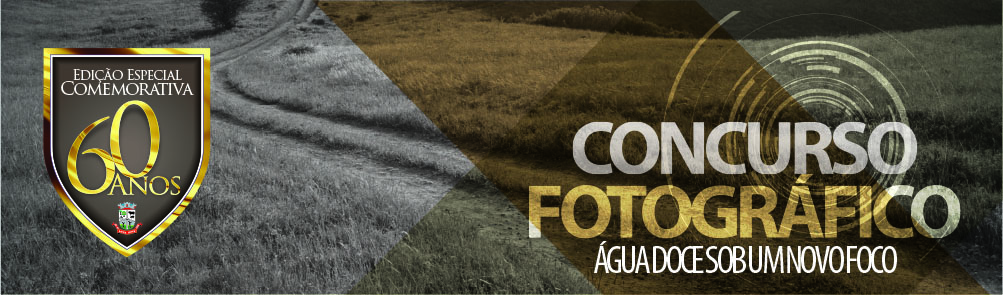 Eu,      , residente em      , portador(a) da cédula de identidade nº.      , declaro para os devidos efeitos legais que autorizo, na qualidade de       (pai, mãe, tutor legal), o(a) menor      , portador da cédula de identidade nº.      , a participar do Concurso Fotográfico – Água Doce sob um novo foco – Edição Especial Comemorativa 60 Anos.     ,       de       de 2018Assinatura do autor ou representante legalEntregar preenchida juntamente com a(s) fotografia(s) no Departamento de Turismo (anexo à Prefeitura Municipal de Água Doce) ou via Correios no endereço:Concurso Fotográfico – Água Doce sob um novo foco - Edição Especial Comemorativa 60 AnosPrefeitura Municipal de Água Doce - Departamento de TurismoPraça João Macagnan, 322 | CentroÁgua Doce - SC | CEP: 89654-000TERMO DE RESPONSABILIDADE PARA MENORES DE 18 ANOS